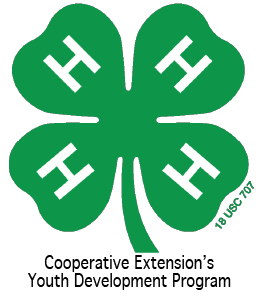 			    Junior 4-H Livestock				    Record Book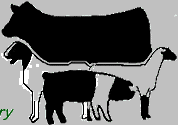 My project is (check project taken)	Beef			Sheep			Swine			Goat       □  Market Beef	         □  Market Lamb	         □ 	 Market Hog                  □ Breeding        □  Breeding  Heifer            			         □   Breeding Gilt                □ Market        □  Cow-CalfNAME                                                                    AGE as of January 1                               ADDRESS                                                                                                                             CITY                                                        STATE                  ZIP                                          COUNTY                                                             PHONE                                                     DATE PROJECT BEGAN                                               ENDED                                        PARTICIPANT'S SIGNATURE                                                                                           PARENT'S SIGNATURE                                                                                                     AGENT'S SIGNATURE                                                                                                       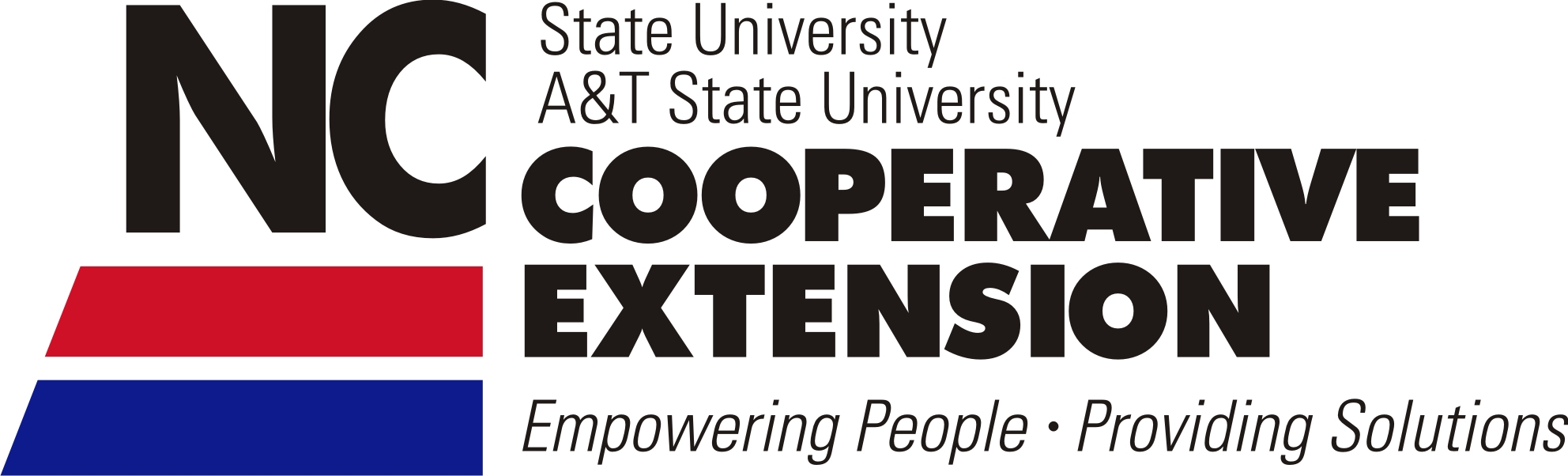 Directions for Keeping this 4-H RecordMessage to Parent or GuardianLivestock are a family project.  Your encouragement and help in completing this record will allow the 4-H'er to receive the most benefit from the project.Beginning of ProjectThis record is designed for youth in their first years of livestock project work.  Use the same record book for all species.Project Animal DescriptionIn order to tell one project animal from another, each animal should be identified with a tattoo, ear tag, ear notch, or brand.  Write a description in the record book of the way your animal can be identified.End of ProjectThe project ends the day the animal is sold or dies.  For most participants, this date will be the show date.Project PlanThe animals you plan to have in your project this year are:Number		Kind				Where will you get them?What would you like to learn about livestock this year?Portions of this record are based on a Record Book from Idaho Cooperative Extension Service and Virginia Cooperative Extension. Publication 380-121.North Carolina State University and North Carolina A&T State University commit themselves to positive action to secure equal opportunity regardless of race, color, creed, national origin, religion, sex, age, or disability.  In addition, the two Universities welcome all persons without regard to sexual orientation. North Carolina State University, North Carolina A&T State University, U. S. Department of Agriculture, and local governments cooperating.ExpensesKeeping good feed records is important.  Good records show what kind of feed you used for your project and how much it cost.  You can enter feed expenses when you buy feed.  Home-raised feeds should be valued at market price – what it can be sold for.  At the end of your project, total how much feed you used and how much it cost.Include in this section all expenses for your project except for cost of your feed.  Include such expenses as your animal, medicine, veterinary fees, trucking, equipment, fees, insurance, and any others.Total Feed Expenses __________ + Total Other Expenses _________ = _______ Total Expenses Health RecordsFill in the chart for your animal(s).  This record should include any vaccinations or treatments your animal received.Production ResultsFinancial SummaryThis is a summary of the money you handled while raising your animals.  You can calculate your profit or loss by completing the following:Income or ValueMarket (support) price of project animal(s)              .        	$                                 Money received from auction.	  		          	$                                 Other money received				          	$ ________________ Total income or value (add 1, 2, 3).                                     $ ________________ Expenses         5. Cost of feed 		                                                       	$_________________         6. Costs other than feed 	 		                    		$_________________          7. Total expenses (add 5 and 6)                                         	$                                  Profit or Loss?	Subtract expenses (line 7) from income (line 4)      Profit/Loss  $                                                                                                                                  (Circle one)DateType/Name of Feed AmountCostTOTAL$DateItemWhat Animal Used For CostExample:Dec. 10, ' 02HaulingSteers tag 37 and 49$15.00  TOTAL OTHER EXPENSES$DateAnimal IDEstimated WeightCondition being TreatedProduct NameAmount GivenRouteWithdrawal timeDate Withdrawal completeLive Animal PerformanceLive Animal PerformanceLive Animal PerformanceLive Animal PerformanceLive Animal PerformanceLive Animal PerformanceLive Animal PerformanceLive Animal PerformanceLive Animal PerformanceAnimal ID #BreedSexDate on FeedDate Off FeedTotal Days on FeedBeginning WeightFinal WeightTotal Weight GainEx: M24SuffolkF03/30/0406/08/04706510540 lbs.